22. maj 2020Dragi deveti,tole je moje zadnje sporočilo na daljavo. V ponedeljek se vidimo Vsi negativni boste v ponedeljek vprašani!Ne pozabite VSI na urejene zvezke in delovne zvezke, ker jih bom v šoli pogledala.Danes bomo začeli še z zadnjim obdobjem slovenske književnosti, to je t. i. sodobna književnost. Danes imate malo manj dela. Prosim, dopolnite, če vam kaj manjka od prejšnjih dni.Poglejte si posnetek:https://video.arnes.si/portal/asset.zul?id=X2iub6NbPkKPkPWiUHSE71ZdNato pa v zvezke zapišite:Sodobna slovenska književnost1.Obdobje sodobna slovenska književnost opredeljuje književnost, ki je pri nas nastajala po 2. svetovni vojni in nastaja še danes. Začetek: Pesmi štirih (Kajetan Kovič, Ciril Zlobec, Janez Menart in Tone Pavček).2.Ukvarja se s pojavi in problemi sodobnega, sedanjega časa. 3.Uporablja lahko že ustaljene, tradicionalne oblike, ki jih lahko posodablja, lahko pa uvaja nove, moderne. 4.Predstavniki:                      a) PESNIKI: Ivan Minatti, Kajetan Kovič, Tone Pavček, Janez Menart, Dane Zajc, Gregor Strniša, Svetlana Makarovič, Ervin Fritz, Niko Grafenauer, Boris A. Novak, Tomaž Šalamun ...                       b) PISATELJI: Branka Jurca, Pavle Zidar, Drago Jančar, Mate Dolenc, Ivo Zorman, Leopold Suhodolčan, Feri Lainšček, Desa Muck, Janja Vidmar, Slavko Pregl, Primož Suhodolčan ...                     c) DRAMATIKI: Tone Partljič, Žarko Petan, Vinko Möderndorfer ...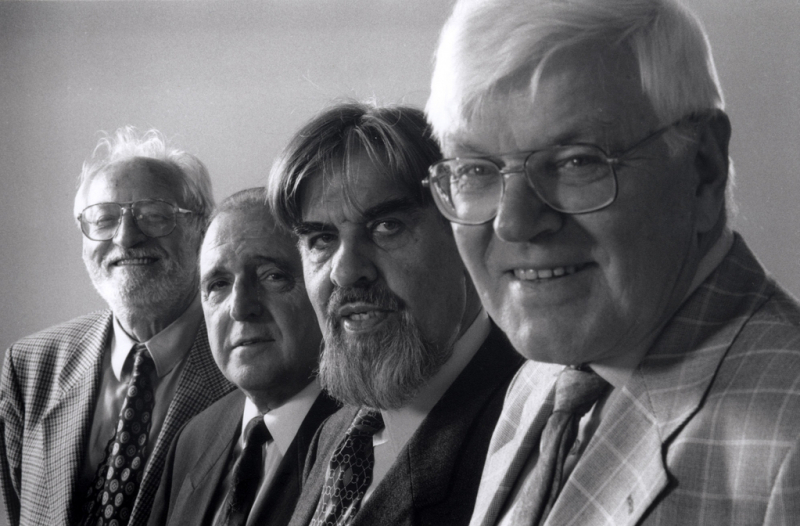                              Pavček, Menart, Zlobec, Kovič (Pesmi štirih)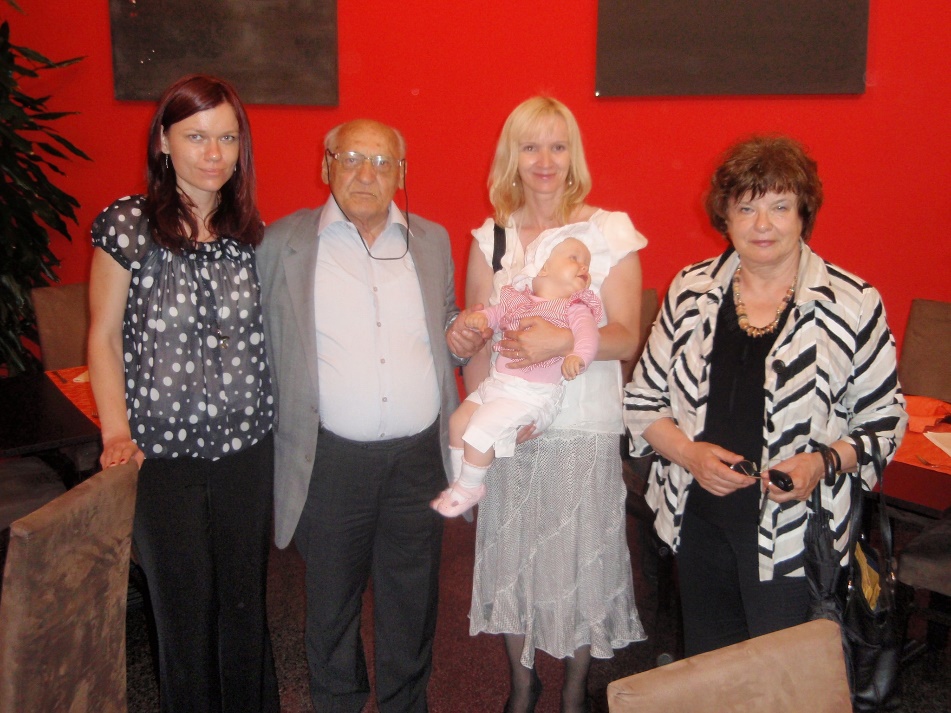 In vaša učiteljica leta 2011 s pesnikom Ivanom Minattijem, njegovo ženo Lojzko Špacapan (skrajno desno) in mentorico Ireno Avsenik Nabergoj (ona je (bila) doma s Koroške Bele! ) z njeno dojenčico Mirjam.Lepo vas pozdravljam, učiteljica Urša							